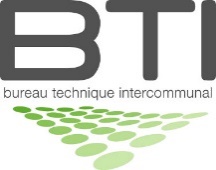 Demande DE DÉROGATION DE TONNAGE :Pour circuler avec un ou des véhicules d’une charge supérieure à celle autorisée Les demandes d’autorisation doivent parvenir au BTI au moins 5 jours avant le 1er transport à l’adresse suivante : travaux@b-t-i.ch	Commune :	Adresse exacte de destination : 	Motifs de la demande :	Nombre du/des transport(s) :	Dates du transport (période):	Tonnage du/des véhicule(s) charge(s) comprise(s) :	Informations sur le demandeur et/ou transporteurEntreprise :	Adresse :	NPA/lieu :	Personne de contact :	N° de téléphone :	Email :	Conditions générales :Dans le cas où l’autorisation serait accordée, le demandeur (à défaut le transporteur) prend d’ores et déjà l’engagement de remettre en état – à ses frais – la chaussée ou tout autre ouvrage qui pourrait être détérioré par les transports envisagés. Il s’engage également à maintenir les routes et chemins précités en bon état, et propres, pendant toute la durée des transports. Le demandeur (à défaut le transporteur) prend également acte que la commune décline toute responsabilité en cas d’accident et que sa responsabilité ne pourra pas être mise en cause ; et à relever celle-ci de toute condamnation civile éventuelle qui serait en relation de cause à effet avec l’accident en question. La commune peut exiger le versement d’un certain montant à titre de dépôt de garantie.